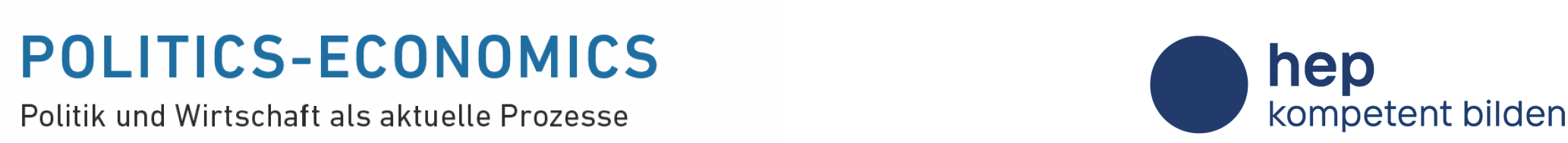 Autor: Hanspeter Maurer, Muriel Scheidegger							                                                   Politics-Economics: Alle Rechte vorbehaltenAutor: Hanspeter Maurer, Muriel Scheidegger											      Politics-Economics: Alle Rechte vorbehalten  Links zu den TV-Beiträgen: ab Seite 3     Text schreiben: Auf leere Zeile doppelklicken, dann hineinschreiben21.07      10.05. – 30.05.2021   Abstimmung vom 13.6.21, covid-19-gesetz 
Der Bundesrat hat im Frühling 2020 per Notrecht finanzielle Hilfen für Corona-Geschädigte gesprochen und unnötige medizinische Eingriffe verboten. (Notrecht ist auf 6 Monate beschränkt). Das Parlament hat später dem Gesetz zugestimmt – dagegen wurde das Referendum ergriffen. 			Bild: SRF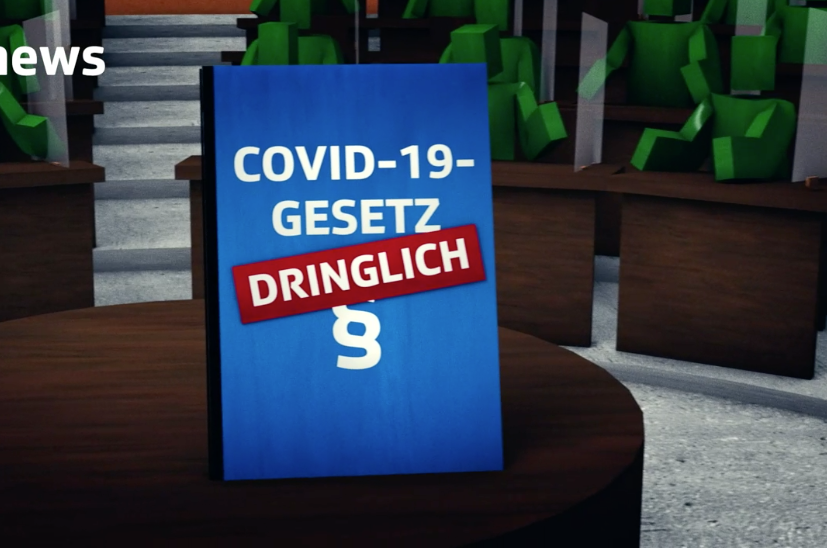 a) 	Wer sind die Gegner des Gesetzes? ______________________________________b)	Welches sind die Pro /Kontra Argumente? Pro: ____________________________
___________________________________________________________________	Kontra: ____________________________________________________________ ___________________________________________________________________c)	Wann kommt ein Referendum zustande? _________________________________a) 	Wer sind die Gegner des Gesetzes? ______________________________________b)	Welches sind die Pro /Kontra Argumente? Pro: ____________________________
___________________________________________________________________	Kontra: ____________________________________________________________ ___________________________________________________________________c)	Wann kommt ein Referendum zustande? _________________________________A   Abstimmung vom 13.6.21, anti-terror-gesetz
Um Terroranschläge in der Schweiz zu verhindern, will die Politik den Behörden mehr präventive Mittel in die Hände geben. Konkret geht es von der einfachen Meldepflicht über Kontakt- oder Rayonverbote, zur Ausreisesperre oder zum Hausarrest. Die Details regelt das «Bundesgesetz über polizeiliche Massnahmen zur Bekämpfung von Terrorismus», das am 13. Juni zur Abstimmung kommt.					Bild: SRF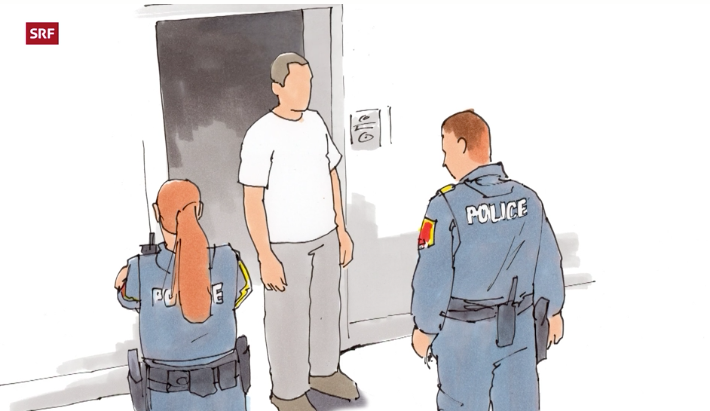 a) Warum ist das Gesetz zustande gekommen? _______________________________
___________________________________________________________________b) Wer sind die Gegner?  _________________________________________________c)	Was sind terroristische Aktivitäten? ______________________________________
___________________________________________________________________d) Welches sind die Pro /Kontra Argumente? Pro: _____________________________
___________________________________________________________________ Kontra: ____________________________________________________________
___________________________________________________________________
Ist es ethisch vertretbar, Terror präventiv zu bekämpfen und dabei möglicherweise Grundrechte einzuschränken?a) Warum ist das Gesetz zustande gekommen? _______________________________
___________________________________________________________________b) Wer sind die Gegner?  _________________________________________________c)	Was sind terroristische Aktivitäten? ______________________________________
___________________________________________________________________d) Welches sind die Pro /Kontra Argumente? Pro: _____________________________
___________________________________________________________________ Kontra: ____________________________________________________________
___________________________________________________________________
Ist es ethisch vertretbar, Terror präventiv zu bekämpfen und dabei möglicherweise Grundrechte einzuschränken?     Abbruch des Rahmenabkommens mit der EU 
Der Bundesrat (BR) hat die Verhandlungen über das institutionelle Rahmenabkommen wegen unüberbrückbaren Differenzen beendet. Nach sieben Jahren Verhandlungen ist der Vertragsentwurf nunMakulatur. Brüssel reagiert irritiert. Die Reaktionen in der Schweiz reichen von Jubel bis Bedauern. Die Gefahr, dass die bilateralen Verträge erodieren ist gross. Als Besänftigung will der BR die Kohäsionsmilliarde freigeben.									 Bild: SRF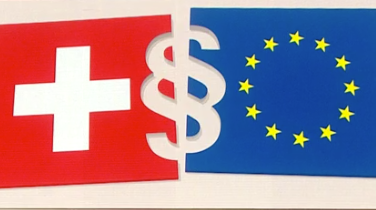 a)	Wie begründet der BR den Entscheid? _____________________________________
___________________________________________________________________b)	Was bedeutet die Aussage, «gewisse Verträge der Bilateralen könnten erodieren»?
___________________________________________________________________c) Welche Parteien/Gruppierungen reagieren erfreut, welche bedauern? SVP: ___ 
FDP: ___ ,  SP: ___ ,  GLP: ___,  GP: __,  Maschinenindustrie:___, Gewerkschaften: ___d)	In welchen Bereichen könnte es demnächst zu Problemen mit der EU kommen?	___________________________________________________________________
___________________________________________________________________Zusatzauftrag: Was sind die bilateralen Verträge und welche Bedeutung haben sie? Welche Verträge sind für die Schweizer Wirtschaft von Bedeutung? (Auf Zusatzseite)a)	Wie begründet der BR den Entscheid? _____________________________________
___________________________________________________________________b)	Was bedeutet die Aussage, «gewisse Verträge der Bilateralen könnten erodieren»?
___________________________________________________________________c) Welche Parteien/Gruppierungen reagieren erfreut, welche bedauern? SVP: ___ 
FDP: ___ ,  SP: ___ ,  GLP: ___,  GP: __,  Maschinenindustrie:___, Gewerkschaften: ___d)	In welchen Bereichen könnte es demnächst zu Problemen mit der EU kommen?	___________________________________________________________________
___________________________________________________________________Zusatzauftrag: Was sind die bilateralen Verträge und welche Bedeutung haben sie? Welche Verträge sind für die Schweizer Wirtschaft von Bedeutung? (Auf Zusatzseite)    NahostkonfliktElf Tage hat die kriegerische Auseinandersetzung im Nahen Osten gedauert. Wie immer trifft es die Zivilbevölkerung. Über 250 Menschen sind von den Raketen und Bomben ums Leben gekommen. Auch innerhalb Israels kommt es vermehrt zu Gewalt zwischen Juden und Arabern. Ein dauerhafter Frieden in Nahost ist nach wie vor weit entfernt.	         Bild: SRF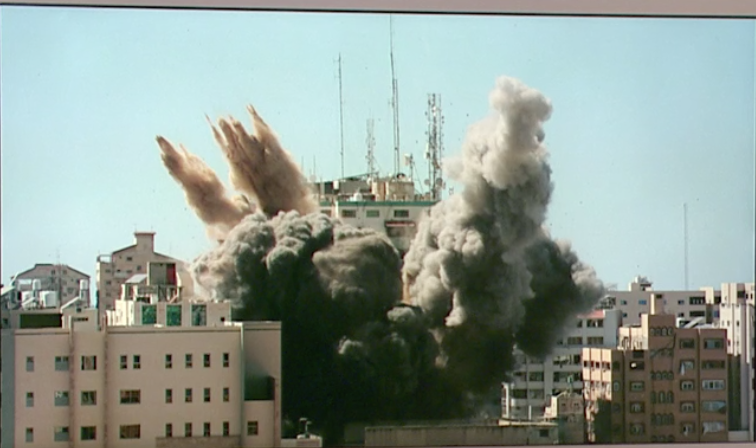 a)	Welche Parteien bekämpfen sich im Nahostkonflikt? _________________________b)	Wer sind die Hamas? __________________________________________________c)	Für welche Religionen gilt Jerusalem als heiliger Ort? _________________________d)	Welche spezielle Rolle hat die USA für Israel? _______________________________e)	Was bedeutet «Zweistaatenlösung»? _____________________________________
__________________________________________________________________a)	Welche Parteien bekämpfen sich im Nahostkonflikt? _________________________b)	Wer sind die Hamas? __________________________________________________c)	Für welche Religionen gilt Jerusalem als heiliger Ort? _________________________d)	Welche spezielle Rolle hat die USA für Israel? _______________________________e)	Was bedeutet «Zweistaatenlösung»? _____________________________________
__________________________________________________________________    Schreckgespenst Inflation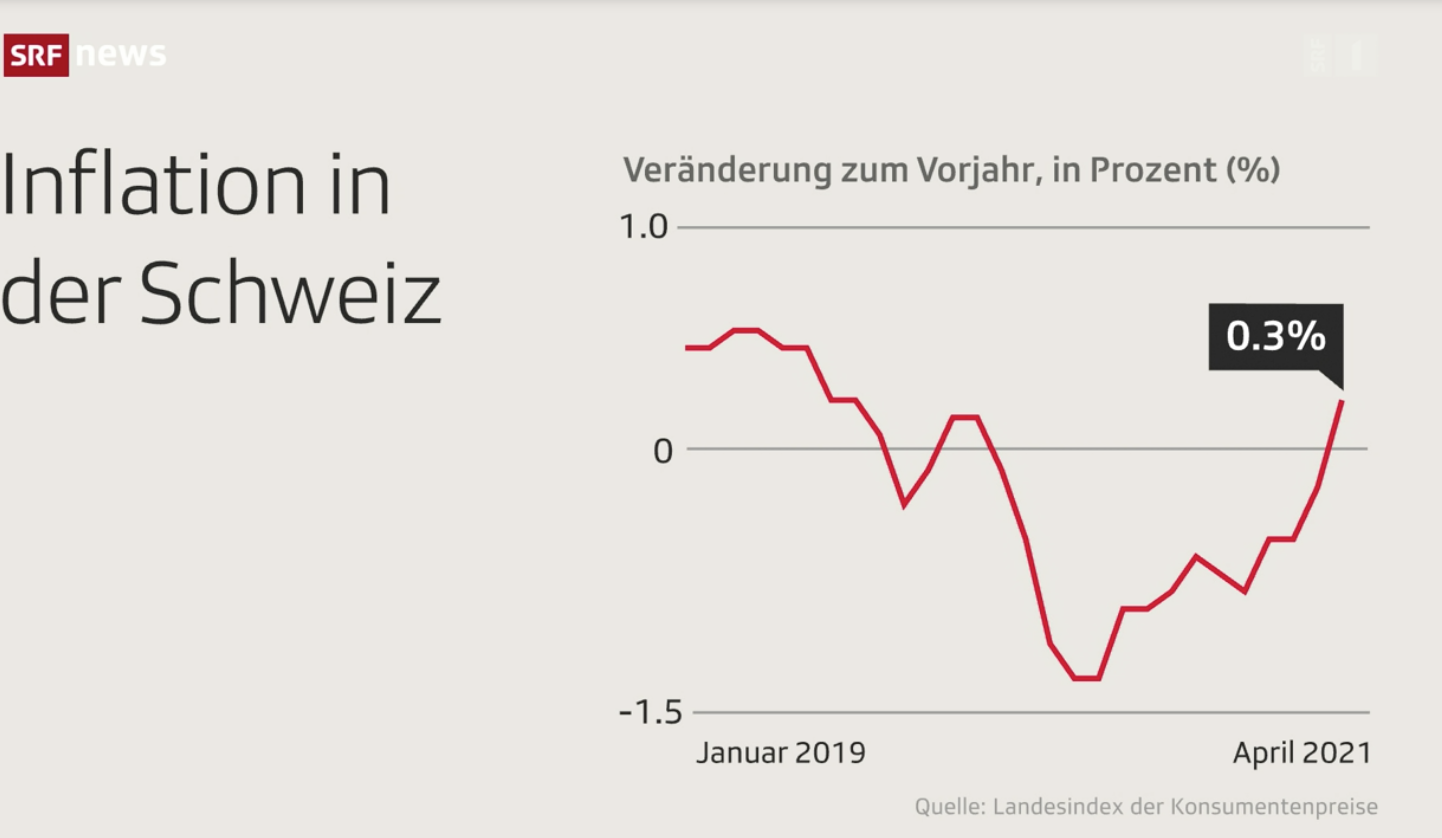 Steigende US-Konsumentenpreise schreckten in den letzten Tagen die Aktienmärkte weltweit. In der Schweiz ist die Sorge vor schnell steigender Inflation aktuell aber unbegründet. Die Gefahr, dass höhere Preise zu höheren Lohnkosten führt ist gegeben, was die Lohn-Preis-Spirale in Gang setzen würde.									Bild: SRFa) 	Was heisst «Inflation»? _______________________________________________b)	Welches sind die Ursachen der Inflation? ________________________________
__________________________________________________________________c)	Welche Auswirkungen hat die Inflation auf Konsumenten: ___________________ Sparer: ___________, Schuldner: ______________________ Zins: ____________d)	Wie wird die Teuerung gemessen? _____________________________________
__________________________________________________________________a) 	Was heisst «Inflation»? _______________________________________________b)	Welches sind die Ursachen der Inflation? ________________________________
__________________________________________________________________c)	Welche Auswirkungen hat die Inflation auf Konsumenten: ___________________ Sparer: ___________, Schuldner: ______________________ Zins: ____________d)	Wie wird die Teuerung gemessen? _____________________________________
__________________________________________________________________Grundlagen / Strukturwissen im Buch «Staat und Wirtschaft»    Grundlagen / Strukturwissen im Buch «Staat und Wirtschaft»         FREMDWÖRTER     FREMDWÖRTERKAPITELSEITE/NSEITE/NSicherheitspolitik der Schweiz8282  präventivStaatsschutz8585  MakulaturInflation134, 135134, 135  erodierenBilaterale Abkommen167167ArgumentierenArgumentieren21.07      10.05. – 30.05.2021SPRACHAUFTRAG ZUM THEMA 3: RahmenabkommenDer Bundesrat hat nach der Absage zum institutionellen Rahmenabkommen mit der EU offenbar keinen Plan B. Allgemeine Ratlosigkeit macht sich hüben wie drüben bemerkbar. Machen Sie dem Bundesrat einen Vorschlag und nennen Sie entsprechend Argumente wie es aus Ihrer Sicht zwischen der Schweiz und der EU - insbesondere mit den Bilateralen Abkommen - weitergehen soll.FOKUS: Abbruch des Rahmenabkommens – wie weiter? (10 vor 10 vom 26.5.21, Dauer 3:30) 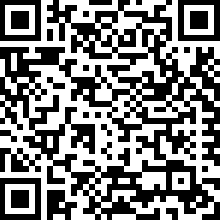 
https://www.srf.ch/play/tv/redirect/detail/acbfe0cc-66f0-4739-b992-331e1dd02dfbFOKUS: Abbruch des Rahmenabkommens – wie weiter? (10 vor 10 vom 26.5.21, Dauer 3:30) 
https://www.srf.ch/play/tv/redirect/detail/acbfe0cc-66f0-4739-b992-331e1dd02dfbTitel Titel Titel TextTextTextInhalt / Sprache / Form im «Handbuch Kompetenzen»BEWERTUNGSKRITERIENBEWERTUNGSKRITERIENKurze Einleitung, Hauptteil (Antrag, Anliegen), Schluss (z.B. Aufforderung)Inhalt/Form (5 Pkt.): Sprache: Sachliche, objektive SpracheAusdrucksfähigkeit (4 Pkt.): Logische Abfolge der Argumente, BegründungenOrthografie (3 Pkt.): Am Schluss die Wichtigkeit nochmals betonen/verstärken, evt. AufforderungNote/Bemerkungen: Zeitform: GegenwartQR-Codes und InternetadressenQR-Codes und InternetadressenQR-Codes und Internetadressen1. ABSTIMMUNG VOM 13.6.21, COVID-19-GESETZ1. ABSTIMMUNG VOM 13.6.21, COVID-19-GESETZ1. ABSTIMMUNG VOM 13.6.21, COVID-19-GESETZFilmberichte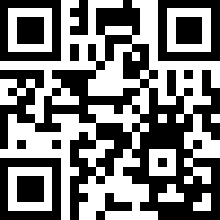 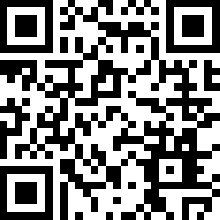 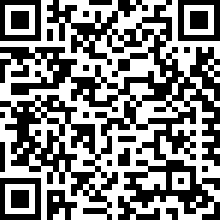 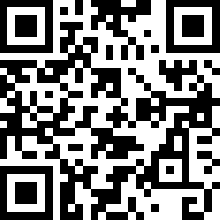 1.	Covid 19 kurz erklärt (easyvote  Dauer 3:36)
https://youtu.be/ACH5PabKMXkOder Covid – 19 - Gesetz (SRF News vom 29.1521, Dauer 1:17)
SRF News - Das Covid-19-Gesetz in Kürze - Play SRF2. 	Pro Argumente (TS vom 03.05.21, Dauer 2:29)
https://www.srf.ch/play/tv/redirect/detail/3e5e56dd-80ec-4330-b24b-49ed681cf3bf3. 	Pro und Kontra Argumente (TS vom 15.04.21, Dauer 2:36)
10 vor 10 vom 15.04.2021 - Play SRF2. ABSTIMMUNG VOM 13.6.21, ANTI-TERROR-GESETZ2. ABSTIMMUNG VOM 13.6.21, ANTI-TERROR-GESETZ2. ABSTIMMUNG VOM 13.6.21, ANTI-TERROR-GESETZFilmberichte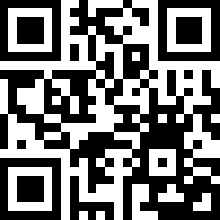 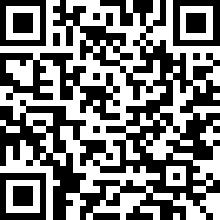 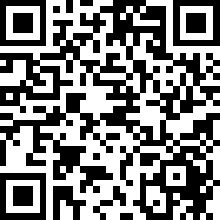 1.	ATG kurz erklärt (easyvote, Dauer 3:10)
	https://youtu.be/2MJvdUCNkPc2. Der Bund erkärt das Terrorismus-Gesetz (inkl. Parolen der Parteien) (SRF, Dauer 2:39) 
Abstimmung vom 13. Juni - Parolenspiegel - News - SRF3.  Pro und Kontra Argumente (easyvote ATG)
Terrorismusbekämpfung - 13. Juni - Abstimmungen - easyvote.ch3. Abbruch des Rahmenabkommens mit der EU3. Abbruch des Rahmenabkommens mit der EU3. Abbruch des Rahmenabkommens mit der EUFilmberichte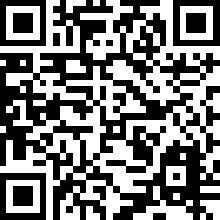 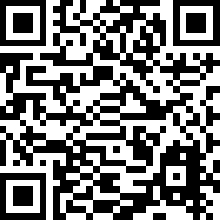 1.	FOKUS: Abbruch des Rahmenabkommens (10 vor 10 vom 26.5.21, Dauer 5:18)
https://www.srf.ch/play/tv/redirect/detail/d852b55d-6442-4113-8597-712896454afa2.	FOKUS: Abbruch des Rahmenabkommens – wie weiter? (10 vor 10 vom 26.5.21, Dauer 3:30)
https://www.srf.ch/play/tv/redirect/detail/acbfe0cc-66f0-4739-b992-331e1dd02dfb3.	Die Schweiz steigt aus dem Rahmenabkommen mit der EU aus. (TS vom 26.5.21, Dauer 10:52, mit Analysen und Kommentaren)
https://www.srf.ch/play/tv/redirect/detail/f8dbf77f-5033-4ca1-a2f3-36b67a4f5315Zusatzinformationen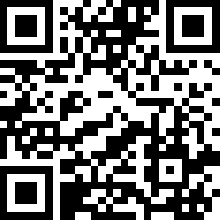 Themendossier Europäische Union (easyvote.ch)
https://www.easyvote.ch/de/wissen/europaeische-union4. Nahostkonflikt4. Nahostkonflikt4. NahostkonfliktFilmberichte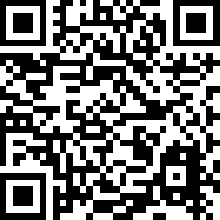 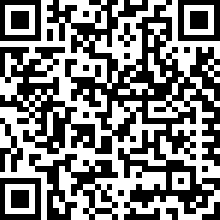 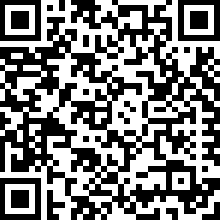 1.	Hamas und Israel setzten Angriffe fort. (TS vom 15.5.21, Dauer 2:13)
https://www.srf.ch/play/tv/redirect/detail/9828ce0c-4ad6-475c-a6d9-480b7b6a05132.	Aktuelle Entwicklung im Nahostkonflikt (10 vor 10 vom 12.5.21, Dauer 1:50)
https://www.srf.ch/play/tv/redirect/detail/c3279095-c987-4395-8843-a5763eecf0273.	FOKUS: Waffenruhe in Nahost – wie soll es weitergehen? (10 vor 10 vom 21.5.21, Dauer 6:44)
https://www.srf.ch/play/tv/redirect/detail/5f97394a-ee4f-4237-80b3-44e8b80c2d6eZusatzinformationen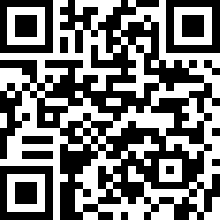 Nahostkonflikt: Zweistaatenlösung (wikipedia)
https://de.wikipedia.org/wiki/Zweistaatenlösung5. Schreckgespenst Inflation5. Schreckgespenst Inflation5. Schreckgespenst InflationFilmberichte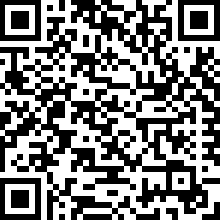 1.	Schreckgespenst Inflation (10 vor 10 vom 13.5.21, Dauer 3:33)
https://www.srf.ch/play/tv/redirect/detail/1877414a-54e1-46a7-a50d-15a991ddbfa6